	Женева, 18 февраля 2011 годаУважаемая госпожа,
уважаемый господин,1	По просьбе председателя 13-й Исследовательской комиссии "Будущие сети, включая сети подвижной связи и сети последующих поколений" имею честь сообщить Вам, что указанная Исследовательская комиссия на своем собрании, которое состоялось с 17 по 28 января 2011 года, решила аннулировать Вопросы 1, 2, 13 и 14/13 в соответствии с положениями п. 7.4.1 раздела 7 Резолюции 1 (Йоханнесбург, 2008 г.) ВАСЭ, достигнув консенсуса среди присутствовавших на собрании.2	Причины аннулирования этих Вопросов кратко объясняются в Приложении 1.3	Учитывая положения раздела 7 Резолюции 1, заранее благодарю Вас за информацию о том, одобряет или не одобряет ваша администрация аннулирование этих Вопросов, направленную в мой адрес до 18 апреля 2011 года 2400 UTC.4	Просьба к Государствам-Членам, которые укажут, что они не одобряют аннулирования этих Вопросов, сообщить о причинах такого неодобрения и указать, какие возможные изменения могли бы способствовать их дальнейшему изучению.5	После указанного выше предельного срока (18 апреля 2011 г.) Директор БСЭ в Циркуляре уведомит о результатах проведенной консультации.С уважением,Малколм Джонсон
Директор Бюро
стандартизации электросвязиПриложение: 1ПРИЛОЖЕНИЕ 1(к Циркуляру 168 БСЭ)Причины аннулирования Вопросов 1/13 и 2/1313-я Исследовательская комиссия договорилась внести предложение об аннулировании Вопросов 1/13 (Координация и планирование) и 2/13 (Сетевая терминология), так как эти Вопросы были объединены в один новый Вопрос 25/13 (Координация, планирование и терминология) (см. Циркуляр 167 БСЭ).Причины аннулирования Вопросов 13/13 и 14/1313-я Исследовательская комиссия договорилась внести предложение об аннулировании Вопросов 13/13 (Постепенный переход к СПП) и 14/13 (Сценарии обслуживания и модели развертывания СПП), так как эти Вопросы были объединены в один новый Вопрос 24/13 (Сценарии обслуживания и модели развертывания, а также вопросы перехода) (см. Циркуляр 167 БСЭ).______________Бюро стандартизации 
электросвязи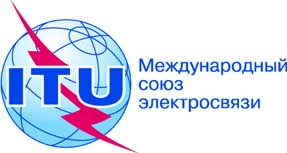 Осн.:Циркуляр 168 БСЭCOM 13/TK–	Администрациям Государств − Членов СоюзаТел.:
Факс:
Эл. почта:+41 22 730 5126
+41 22 730 5853
tsbsg13@itu.intКопии:–	Членам Сектора МСЭ-Т–	Ассоциированным членам МСЭ-Т–	Председателю и заместителям председателя 13-й Исследовательской комиссии–	Директору Бюро развития электросвязи–	Директору Бюро радиосвязиПредмет:Предлагаемое аннулирование Вопросов 1, 2, 13 и 14/13 